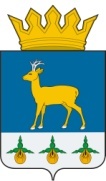 АДМИНИСТРАЦИЯАРОМАШЕВСКОГО МУНИЦИПАЛЬНОГО РАЙОНАПОСТАНОВЛЕНИЕ_________.                                                                                                                 №____с. АромашевоОб утверждении Положения о порядке выявления рекламных конструкций, установленных и (или) эксплуатируемых без разрешения, срок действия которого не истек на территории Аромашевского муниципального районаВ соответствии с Гражданским кодексом Российской Федерации, Федеральным законом от 06.10.2003 N 131-ФЗ "Об общих принципах организации местного самоуправления в Российской Федерации", Федеральным законом от 13.03.2006 N 38-ФЗ "О рекламе", Федеральным законом от 26.07.2006 N 135-ФЗ "О защите конкуренции", руководствуясь статьями 30,31 Устава Аромашевского муниципального района, постановлением Администрации Аромашевского муниципального района от 14.03.2018   N 23  " Об утверждении положения о порядке установки и эксплуатации рекламных конструкций на территории Аромашевского муниципального района ": 1. Утвердить Положение о порядке выявления рекламных конструкций, установленных и (или) эксплуатируемых без разрешения, срок действия которого не истек на территории Аромашевского муниципального района согласно приложению к настоящему постановлению. 2. Опубликовать настоящее постановление без приложения в районной газете «Слава труду»3. Постановление и приложение к нему разместить на официальном сайте Аромашевского муниципального района в информационно-телекоммуникационной сети "Интернет".4. Настоящее постановление вступает в силу со дня его опубликования.5. Контроль за исполнением настоящего постановления возложить на Григорьева С.В., первого заместителя Главы района. Глава района                                                                                                     И.А. Власов                                                                                                    Приложениек постановлению АдминистрацииАромашевского муниципального районаот ________ N ____ПОЛОЖЕНИЕО ПОРЯДКЕ ВЫЯВЛЕНИЯ РЕКЛАМНЫХ КОНСТРУКЦИЙ, УСТАНОВЛЕННЫХИ (ИЛИ) ЭКСПЛУАТИРУЕМЫХ БЕЗ РАЗРЕШЕНИЯ, СРОК ДЕЙСТВИЯ КОТОРОГО НЕ ИСТЕК НА ТЕРРИТОРИИ АРОМАШЕВСКОГО МУНИЦИПАЛЬНОГОРАЙОНА1. Общие положения1.1. Положение о порядке выявления рекламных конструкций, установленных и (или) эксплуатируемых без разрешения, срок действия которого не истек  на территории Аромашевского муниципального района (далее - Положение) разработано в соответствии с Гражданским кодексом Российской Федерации, Федеральным законом от 06.10.2003 N 131-ФЗ "Об общих принципах организации местного самоуправления в Российской Федерации", Федеральным законом от 13.03.2006 N 38-ФЗ "О рекламе" (далее - Закон о рекламе), Федеральным законом от 26.07.2006 N 135-ФЗ "О защите конкуренции".1.2. Настоящее Положение определяет порядок выявления и демонтажа рекламных конструкций, установленных и (или) эксплуатируемых без разрешения, срок действия которого не истек (далее - Рекламные конструкции).1.3. Настоящее Положение распространяет свое действие на правоотношения, возникшие в отношении Рекламных конструкций, установленных и эксплуатируемых на земельных участках, находящихся в собственности Аромашевского муниципального района 1.4. Настоящее Положение является обязательным для исполнения всеми физическими и юридическими лицами - владельцами Рекламных конструкций, собственниками или иными законными владельцами недвижимого имущества, к которому присоединена Рекламная конструкция, независимо от их организационно-правовой формы.1.5. Выявление Рекламных конструкций осуществляют специалисты отдела имущественных отношений и градостроительной деятельности (далее - отдел) Администрации Аромашевского муниципального района (далее - Администрация) путем организации плановых и внеплановых обследований Рекламных конструкций на территории Аромашевского муниципального района.Плановые обследования Рекламных конструкций проводятся в соответствии с ежегодным графиком обследований Рекламных конструкций на территории Аромашевского муниципального района, утверждаемым правовым актом Администрации.Внеплановые обследования Рекламных конструкций проводятся на основании обращений физических и юридических лиц, поступивших в адрес Администрации.Предметом плановых и внеплановых обследований Рекламных конструкций на территории Аромашевского муниципального района является проверка соответствия размещения Рекламной конструкции выданным разрешениям на установку и (или) эксплуатацию рекламных конструкций.2. Порядок вынесения предписания о демонтаже рекламныхконструкций, установленных и (или) эксплуатируемых без разрешения, срок действия которого не истек2.1. При выявлении Рекламных конструкций установленных и (или) эксплуатируемых без разрешения, срок действия которого не истек отдел выполняет следующие действия:а) в течение 3 рабочих дней с даты выявления Рекламной конструкции составляет акт о выявлении Рекламной конструкции (далее - Акт о выявлении), по форме согласно приложению 1 к настоящему Положению, с приложением фотографий;б) в течение 10 рабочих дней с даты составления Акта о выявлении устанавливает собственника или иного законного владельца недвижимого имущества, к которому присоединена Рекламная конструкция, путем направления запросов в Федеральную службу государственной регистрации, кадастра и картографии;в) в течение 20 рабочих дней с даты составления Акта о выявлении направляет собственнику или иному законному владельцу недвижимого имущества, к которому присоединена Рекламная конструкция, запрос о предоставлении информации о владельце Рекламной конструкции;г) в течение 7 рабочих дней с даты получения информации о владельце Рекламной конструкции направляет (вручает) владельцу Рекламной конструкции предписание о демонтаже Рекламной конструкции и об удалении информации, размещенной на Рекламной конструкции (далее - Предписание о демонтаже), по форме согласно приложению 2 к настоящему Положению, а также направляет (вручает) сопроводительное письмо о необходимости предоставления известных данному лицу сведений о собственнике Рекламной конструкции, в случае если оно не является собственником Рекламной конструкции;д) по истечении 30 календарных дней  с дня получения Предписания о демонтаже владельцу Рекламной конструкции, проводит проверку места размещения Рекламной конструкции и составляет акт о выполнении (невыполнении) предписания по форме согласно приложению 3 к настоящему Положению;е) в случае, если владелец Рекламной конструкции неизвестен, выполняет действия, предусмотренные подпунктом "б" пункта 2.1 настоящего Положения, а также размещает объявление в средствах массовой информации , на официальном сайте Администрации в информационно-телекоммуникационной сети "Интернет" и на Рекламной конструкции о необходимости ее добровольного демонтажа в течение месяца, а также удаления информации, размещенной на такой Рекламной конструкции, в течение 3 дней со дня размещения указанного объявления.В случае осуществления добровольного демонтажа в установленный срок, владелец Рекламной конструкции в письменном виде в течение 3 рабочих дней с момента демонтажа уведомляет об этом отдел.2.2. При неисполнении владельцем Рекламной конструкции Предписания о демонтаже в срок, указанный в части 21 статьи 19 Закона о рекламе, или если владелец Рекламной конструкции неизвестен, отдел выполняет следующие действия:а) в течение 7 рабочих дней со дня истечения срока исполнения Предписания о демонтаже (в случае невыполнения владельцем Рекламной конструкции Предписания о демонтаже) либо в течение 30 дней со дня составления Акта о выявлении (в случае, если владелец Рекламной конструкции неизвестен) выдает Предписание о демонтаже собственнику или иному законному владельцу недвижимого имущества, к которому присоединена Рекламная конструкция, по форме согласно приложению 4 к настоящему Положению, за исключением случая присоединения Рекламной конструкции к объекту муниципального имущества или к общему имуществу собственников помещений в многоквартирном доме при отсутствии согласия таких собственников на установку и эксплуатацию рекламной конструкции;б) по истечении 30 календарных дней со дня получения Предписания о демонтаже собственнику или иному законному владельцу недвижимого имущества, к которому присоединена Рекламная конструкция, проводит проверку места размещения Рекламной конструкции, и составляет акт о выполнении (невыполнении) предписания по форме согласно приложению 5 к настоящему Положению.2.3. Установка и (или) эксплуатация рекламной конструкции без предусмотренного законом разрешения на ее установку и (или) эксплуатацию является основанием для возбуждения дела об административном правонарушении согласно статьям 11.21, 14.37 Кодекса об административных правонарушениях Российской Федерации (далее - КоАП РФ), в порядке, предусмотренном КоАП РФ.В случае подтверждения лицом права владения Рекламной конструкцией, отдел в течение 10 рабочих дней с даты составления Предписания о демонтаже направляет материалы, содержащие данные, указывающие на наличие события административного правонарушения, ответственность за которое предусмотрена статьями 11.21 и (или) 14.37 КоАП РФ, должностным лицам, уполномоченным составлять протоколы об административных правонарушениях, предусмотренных статьями 11.21, 14.37 КоАП РФ.Приложение 1к ПоложениюАДМИНИСТРАЦИЯ АРОМАШЕВСКОГО МУНИЦИПАЛЬНОГО РАЙОНА___________________________________________________________________________ул. Ленина, д. 166, с. Аромашево, тел. 8(345 45) 2-11-95,e-mail: arh_arom@mail.ru                                АКТ N ____             о выявлении рекламной конструкции, установленной  и (или) эксплуатируемой без разрешения, срок действия которого не истек"_" _______ 20__ г. _ ч. _ мин.                      ______________________                                                     место составления актаНами,___________________________________________________________________________          (должность, фамилия и инициалы лица, составившего акт)___________________________________________________________________________             (Ф.И.О., должность, подпись ответственного лица)___________________________________________________________________________             (Ф.И.О., должность, подпись ответственного лица)составлен настоящий акт о том, что по адресу:___________________________________________________________________________              (адрес и место установки рекламной конструкции)выявлена  рекламная  конструкция, установленная и (или) эксплуатируемая безразрешения, срок действия которого не истек:___________________________________________________________________________                        (тип рекламной конструкции)Схема   привязки   рекламной  конструкции  и  фототаблица  места  установкирекламной конструкции прилагается.ПРИМЕЧАНИЕ:_________________________________________________________________________________________________/___________________/________________________________      (должность)           (подпись)            (расшифровка подписи)______________________/___________________/________________________________      (должность)           (подпись)            (расшифровка подписи)Приложение 2к ПоложениюАДМИНИСТРАЦИЯ АРОМАШЕВСКОГО МУНИЦИПАЛЬНОГО РАЙОНА___________________________________________________________________________ул. Ленина, д. 166, с. Аромашево, тел. 8(345 45) 2-11-95,e-mail: arh_arom@mail.ru                              ПРЕДПИСАНИЕ N _ о демонтаже рекламной конструкции, установленной и (или) эксплуатируемой              без разрешения, срок действия которого не истек                                                "____" ___________ 20___ г.Владельцу рекламной конструкции: _____________________________________________________________________________________________________________________   (данные юридического или физического лица, адрес владельца рекламной                               конструкции)    Администрация  Аромашевского  муниципального района сообщает, что согласночасти  21  и части 21.1 статьи 19 Федерального закона от 13.03.2006 N 38-ФЗ"О  рекламе"  Вы  обязаны  в  течение  1  (одного)  месяца со дня получениянастоящего предписания демонтировать рекламную конструкцию, установленную и(или)  эксплуатируемую  без  разрешения, срок действия которого не истек, атакже,  в  течение  3  дней  со  дня выдачи настоящего предписания, удалитьразмещенную на конструкции информацию.___________________________________________________________________________                        (тип рекламной конструкции)по адресу:___________________________________________________________________________    В    соответствии    с    частью   21.2   статьи 19 Федерального законаот   13.03.2006  N  38-ФЗ  "О  рекламе"  в  случае  невыполнения настоящегопредписания  демонтаж  рекламной конструкции, ее хранение или в необходимыхслучаях  уничтожение  осуществляется  за  счет средств местного бюджета. Потребованию  органа  местного  самоуправления муниципального района владелецрекламной   конструкции   либо   собственник  или  иной  законный  владелецнедвижимого  имущества, к которому была присоединена рекламная конструкция,обязан  возместить  необходимые  расходы,  понесенные в связи с демонтажем,хранением или в необходимых случаях уничтожением рекламной конструкции.    Схема  привязки  рекламной  конструкции  и  фототаблица места установкирекламной конструкции прилагается.Глава района               ______________        __________________________                             (подпись)             (расшифровка подписи)М.ППриложение 3к ПоложениюАДМИНИСТРАЦИЯ АРОМАШЕВСКОГО МУНИЦИПАЛЬНОГО РАЙОНА___________________________________________________________________________ул. Ленина, д. 166, с. Аромашево, тел. 8(345 45) 2-11-95,e-mail: arh_arom@mail.ruАКТ N __о выполнении (невыполнении) предписания о демонтаже рекламной конструкции,установленной и (или) эксплуатируемой без разрешения,срок действия которого не истекN ____ "____" ______ 20__ г."__" _____ 20__ г. __ ч. __ мин.                     ______________________                                                     место составления актаНами,___________________________________________________________________________                            (Ф.И.О., должность)___________________________________________________________________________                            (Ф.И.О., должность)составлен   настоящий  акт  о  том,  что  владелец  рекламной  конструкции,установленной   и  (или)  эксплуатируемой  без  разрешения,  срок  действиякоторого не истек:___________________________________________________________________________             (данные юридического или физического лица, адрес)___________________________________________________________________________                        (тип рекламной конструкции)по адресу: ________________________________________________________________              (адрес и место установки рекламной конструкции)выполнил  (не выполнил) предписание Администрации Аромашевского муниципальногорайона N _____ от "___" _________ 20__ г.    Собственник  (иной законный владелец) недвижимого имущества, к которомуприсоединена рекламная конструкция___________________________________________________________________________             (данные юридического или физического лица, адрес)    Рекламная   конструкция,  установленная  и  (или)  эксплуатируемая  безразрешения,   срок   действия   которого   не   истек,   демонтирована  (недемонтирована),   место   ее   установки   приведено   (не   приведено)   впервоначальное состояние.    Фотография места установки рекламной конструкции прилагается._____________________/___________________/_________________________________      (должность)           (подпись)            (расшифровка подписи)_____________________/___________________/_________________________________      (должность)           (подпись)            (расшифровка подписи)Приложение 4к ПоложениюАДМИНИСТРАЦИЯ АРОМАШЕВСКОГО МУНИЦИПАЛЬНОГО РАЙОНА___________________________________________________________________________ул. Ленина, д. 166, с. Аромашево, тел. 8(345 45) 2-11-95,e-mail: arh_arom@mail.ruПРЕДПИСАНИЕ N _о демонтаже рекламной конструкции, установленной и (или) эксплуатируемойбез разрешения, срок действия которого не истек                                                "____" ___________ 20___ г.Собственнику  (иному законному владельцу) недвижимого имущества, к которомуприсоединена рекламная конструкция:___________________________________________________________________________        (данные юридического или физического лица, адрес, вид прав,                      правоустанавливающий документ)    Администрация  Аромашевского  муниципального района сообщает, что согласночасти  21  и части 21.1 статьи 19 Федерального закона от 13.03.2006 N 38-ФЗ"О  рекламе"  Вы  обязаны  в  течение  1  (одного)  месяца со дня получениянастоящего предписания демонтировать рекламную конструкцию, установленную и(или)  эксплуатируемую  без  разрешения, срок действия которого не истек, атакже,  в  течение  3  дней  со  дня выдачи настоящего предписания, удалитьразмещенную на конструкции информацию.___________________________________________________________________________                        (тип рекламной конструкции)по адресу:___________________________________________________________________________    В    соответствии    с    частью   21.2   статьи 19 Федерального законаот   13.03.2006  N  38-ФЗ  "О  рекламе"  в  случае  невыполнения настоящегопредписания  демонтаж  рекламной конструкции, ее хранение или в необходимыхслучаях  уничтожение  осуществляется  за  счет средств местного бюджета. Потребованию  органа  местного  самоуправления муниципального района владелецрекламной   конструкции   либо   собственник  или  иной  законный  владелецнедвижимого  имущества, к которому была присоединена рекламная конструкция,обязан  возместить  необходимые  расходы,  понесенные в связи с демонтажем,хранением  или  в  необходимых  случаях уничтожением рекламной конструкции.    Схема  привязки  рекламной  конструкции  и  фототаблица места установкирекламной конструкции прилагается.Глава района              _______________        __________________________                             (подпись)              (расшифровка подписи)М.ППриложение 5к ПоложениюАДМИНИСТРАЦИЯ АРОМАШЕВСКОГО МУНИЦИПАЛЬНОГО РАЙОНА___________________________________________________________________________ул. Ленина, д. 166, с. Аромашево, тел. 8(345 45) 2-11-95,e-mail: arh_arom@mail.ruАКТ N __о выполнении (невыполнении) предписания о демонтаже рекламной конструкции,установленной и (или) эксплуатируемой без разрешения,срок действия которого не истекN ____ "____" ______ 20__ г."__" _____ 20__ г. __ ч. __ мин.                     ______________________место составления актаНами,___________________________________________________________________________(Ф.И.О., должность)___________________________________________________________________________(Ф.И.О., должность)составлен  настоящий  акт  о  том, что собственник (иной законный владелец)недвижимого  имущества,  к  которому  присоединена  рекламная  конструкция,установленная   и  (или)  эксплуатируемая  без  разрешения,  срок  действиякоторого не истек:___________________________________________________________________________(данные юридического или физического лица, адрес)___________________________________________________________________________(тип рекламной конструкции)по адресу: ________________________________________________________________(адрес и место установки рекламной конструкции)выполнил  (не выполнил) предписание Администрации Аромашевского муниципальногорайона N _____ от "___" _________ 20__ г.Рекламная   конструкция,  установленная  и  (или)  эксплуатируемая  безразрешения,   срок   действия   которого   не   истек,   демонтирована  (недемонтирована),   место   ее   установки   приведено   (не   приведено)   впервоначальное состояние.Фотография места установки рекламной конструкции прилагается._____________________/___________________/_________________________________(должность)           (подпись)            (расшифровка подписи)_____________________/___________________/_________________________________(должность)           (подпись)            (расшифровка подписи)